Autor: Veronika KopřivováVideo: 1) Krušné hory: ponuré pohoří na západě2) Srážkový stínVhodné pro stupeň: 2. stupeň ZŠ, střední školaČasová náročnost pracovního listu: asi 9 minut délka obou videí + zhruba 10 minut na vypracováníPřed sledováním videí si projděte následující otázky a pokuste se na ně odpovědět. Jako nápověda vám poslouží obrázky u každé otázky. Po zodpovězení otázek si správnost svých odpovědí zkontrolujte při sledování videí.Obrázky jsou poměrně návodné. Pro starší žáky je možné sloupek s obrázky odstřihnout nebo je požádat, aby si je nejdříve zakryli a pokusili se odpovědět bez nich.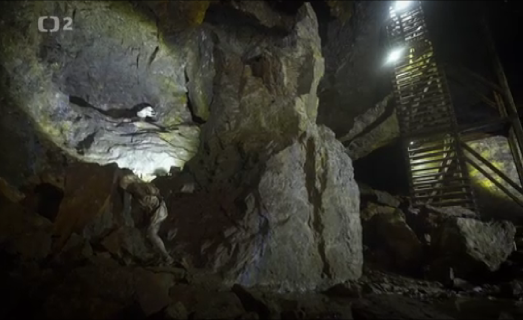 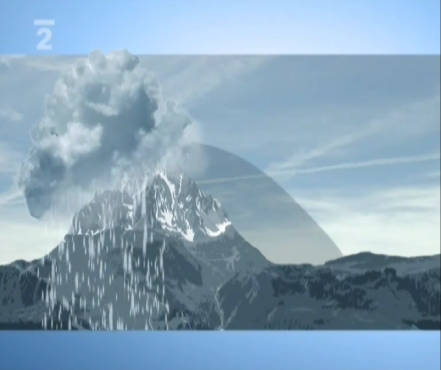 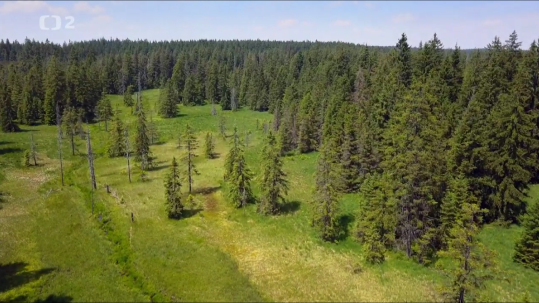 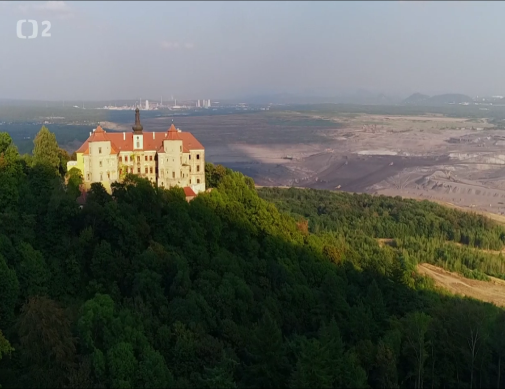 